ΤΕΧΝΙΚΗ ΕΚΘΕΣΗΑ. 	Μελέτη σκοπιμότηταςΗ παρούσα μελέτη αφορά στην προμήθεια και τοποθέτηση οργάνων καθώς και τις αναγκαίες επισκευαστικές εργασίες για την ανακατασκευή των υφιστάμενων παιδικών χαρών στην Τ.Κ Γοργομύλου και Πέτρας του Δήμου ΖηρούΣκοπός της παρέμβασης είναι η ανάπλαση, τόσο λειτουργικά όσο και αισθητικά, των παραπάνω παιδικών χαρών  με την αντικατάσταση του υπάρχοντος εξοπλισμού (παιχνίδια, καθίσματα, κάδοι απορριμμάτων κλπ) και τις αναγκες επισκευαστικές εργασίες σύμφωνα με τις προϋποθέσεις και τις προδιαγραφές που έχει ορίσει το Υπουργείο Εσωτερικών με την υπ ’αριθμόν 28492/11-05-2009 Υπουργική Απόφαση (ΦΕΚ Β 931/18-05-2009) και την αναθεώρηση αυτής υπ’ αριθμόν 27934/2014, καθώς και τα ευρωπαϊκά πρότυπα ασφαλείας και πιστοποίησης ΕΝ1176:2008 και ΕΝ1177:2008 και τις ισχύουσες εθνικές τεχνικές προδιαγραφές.  Στόχος  είναι η δημιουργία ασφαλών χώρων παιχνιδιού.Β. 	Υφιστάμενη κατάστασηΟι  παιδικές χαρές, δεν πληρούν βασικές προδιαγραφές ασφαλείας, γεγονός που τις καθιστά ακατάλληλες για τους χρήστες. Δεδομένου ότι οι εν λόγω χώροι στερούνται προδιαγραφών ασφαλείας, καθίσταται σαφές πως δεν μπορούν να πιστοποιηθούν σύμφωνα με τις απαιτήσεις των ευρωπαϊκών προτύπων ασφαλείας EN1176:2008 και ΕΝ 1177:2008 και την Υπουργική Απόφαση 28492/11-05-2009 (ΦΕΚ Β 931/18-05-2009) και την αναθεώρηση αυτής 27934/2014. Τα σημαντικότερα προβλήματα αφορούν τον υφιστάμενο εξοπλισμό, ο οποίος είναι παλιός, παρουσιάζει λειτουργικά προβλήματα κυρίως λόγω κακής συντήρησης και λανθασμένης χρήσης ενώ δεν υπάρχει η απαραίτητη περίφραξη που παρέχει την απαιτούμενη ασφάλεια στους χρήστες-παιδιά. Τα παιχνίδια και ο αστικός εξοπλισμός που είναι εγκατεστημένος στους χώρους, έχουν υποστεί φθορές που καθιστούν την αποκατάστασή τους αδύνατη. Επιπλέον κρίνονται αναγκαίες κάποιες επισκευαστικές εργασίες.Σύμφωνα με όλα τα παραπάνω, προκύπτει η ανάγκη τοποθέτηση νέου ασφαλούς, πιστοποιημένου εξοπλισμού, που να περιλαμβάνει δραστηριότητες για όλες τις ηλικιακές ομάδες, με απώτερο στόχο την αναβάθμιση των χώρων  και την πιστοποίησή τους από την Επιτροπή Ελέγχου Παιδικών Χαρών.Όσον αφορά, στο θέμα της καταλληλότητας των υφιστάμενων  παιδικών χαρών, πληρούνται οι ελάχιστες απαιτήσεις ασφάλειας.Γ. 	Επιδιωκόμενο αποτέλεσμαΟι χώροι της  παιδικής χαράς θα παραδοθούν σε κατάσταση πλήρους και απρόσκοπτης λειτουργίας, με τον προδιαγραφόμενο εξοπλισμό πλήρως τοποθετημένο και έτοιμο προς χρήση. Πριν και μετά  την ολοκλήρωση των προτεινόμενων παρεμβάσεων, θα παραδοθούν στην Υπηρεσία οι απαιτούμενες πιστοποιήσεις, τα βιβλία συντηρήσεων και εγχειρίδιο περιοδικής συντήρησης, καθώς και οποιοδήποτε επιπλέον έγγραφο ή πιστοποιητικό άλλο απαιτείται από την νομοθεσία.Για την προστασία των χρηστών από τους κινδύνους πτώσεων, προβλέπεται η τοποθέτηση ειδικών ελαστικών πλακιδίων απορρόφησης κρούσεων.Στόχος της παρούσας μελέτης είναι η αναβάθμιση και ο εμπλουτισμός της παιδικής χαράς με κατάλληλο εξοπλισμό ώστε να γίνει αντικατάσταση του υφιστάμενου επικίνδυνου και μη πιστοποιημένου εξοπλισμού, με παιχνίδια ασφαλή και κατάλληλα, ώστε να αναπτυχθεί ένας ασφαλής χώρος για παιχνίδι και ξεκούραση. Για τον λόγο αυτό, στην παρούσα μελέτη έχουν ληφθεί υπόψη όλες οι παράμετροι που περιγράφονται αναλυτικά στα προαναφερόμενα πρότυπα ασφαλείας και την ελληνική νομοθεσία.Αναλυτικότερα, οι ανάγκες για τις δυο παιδικές χαρές καθορίζονται ως εξής:	Η Συντάξασα                                                                                             Μάστορα Ευσταθία                                       ΠΕ Χημικών ΜηχανικώνΕΛΛΗΝΙΚΗ ΔΗΜΟΚΡΑΤΙΑ	Ν. ΠΡΕΒΕΖΑΣΔΗΜΟΣ ΖΗΡΟΥΔ/νση: Τεχνικών Υπηρεσιών, Περιβάλλοντος & Πολεοδομίας Τμήμα Τεχνικών ΈργωνΤαχ. Δ/νση:  Πλατεία ΓεννηματάΦιλιππιάδα  Τ.Κ. 48200ΤΗΛ/FAX: 2683360618ENEΡΓΕΙΑ  : Βελτίωση παιδικών χαρών ΤΚ Γοργομύλου και ΤΚ ΠέτραςΑρ. Μελετης: 14/2018ΕιδοςΜονάδα μέτρησηςποσότητα1Προμήθεια, μεταφορά επί τόπου, διάστρωση και συμπύκνωση σκυροδέματος με χρήση αντλίας ή πυργογερανού  για κατασκευές από σκυρόδεμα κατηγορίας C12/15m319,352Χαλύβδινοι οπλισμοί σκυροδέματος, Δομικά πλέγματα B500Ckg336,153Γενικές Εκσκαφές σε έδαφος γαιώδες - ημιβραχώδεςm345,004Εξυγιαντικές στρώσεις με θραυστό υλικό λατομείουm315,005Μύλος ΠαίδωνΤΕΜ2,006Μεταλλική ΤσουλήθραΤΕΜ1,007Μεταλλική τριθέσια κούνια (2παίδων, 1 Νηπίων)ΤΕΜ1,008Μεταλλική τραμπάλα παιδωνΤΕΜ2,009Ελατήριο - ΠασχαλίτσαΤΕΜ2,0010Μεταλλική περίφραξηm80,0011Μεταλλική δίφυλλη πόρτα περίφραξηςΤΕΜ2,0012Μεταλλική διθέσια κούνια ΝηπίωνΤΕΜ1,0013Ξύλινη περίφραξηm50,0014Ξύλινη πόρτα περίφραξης δίφυλληΤΕΜ1,0015Μεταλλική διθέσια κούνια παίδωνΤΕΜ1,0016Παπάκι ελατήριοΤΕΜ2,0017Αργολιθοδομές με ασβεστοτσιμεντοκονίαμα των 150 kg τσιμέντου μιάς ορατής όψεωςm34,5418Διαμόρφωση όψεων λιθοδομών χωρικού τύπου, ανωμάλου χωρικού τύπουm29,0819Αρμολογήματα όψεων υφισταμένων τοιχοδομών, ακατεργάστων όψεων λιθοδομώνm216,9020Επιχρίσματα τριπτά ή πατητά με τσιμεντοκονίαμαm24,4021Ελαστικό δάπεδο απορρόφησης κρούσεων για κρίσιμο ύψος πτώσεις 1400mmm2275,0022Ελαστικό δάπεδο απορρόφησης κρούσεων για κρίσιμο ύψος πτώσεις 1600mmm230,0023Πλακοστρώσεις με πλάκες από σκυρόδεμα διαστάσεων 40x40cmm226,4024Επιστρώσεις με χονδρόπλακες ακανόνιστεςm220,0025Δοχείο απορριμάτων πάρκουΤΕΜ3,0026Πινακίδα Πληροφοριών ΠάρκουΤΕΜ2,0027Παγκάκι ΠάρκουΤΕΜ2,0028ΤραπεζόπαγκοςΤΕΜ3,0029Προβολείς γηπέδων τύπου LEDΤΕΜ1,0030Καλώδια τύπου E1VV-U, -R, -S (ΝΥΥ), ονομ. τάσης 600/1000 V με μόνωση από μανδύα PVC διατομής 3 x 2,5 mm2m80,0031Αγωγοί γυμνοί χάλκινοι, πολυκλωνοι διατομής 10 mm²m80,0032Φωτιστικό τύπου LED και ιστόςΤΕΜ6,0033Ξύλα για επένδυση πάγκουΤΕΜ2,00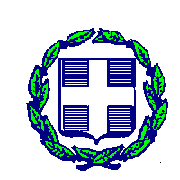 